          Registration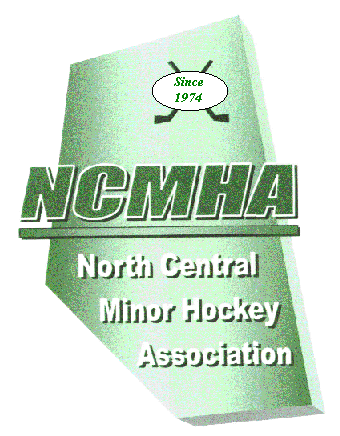 2016-2017 SeasonASSOCIATION NAME  	_____________________________________________________							NCMHA REPRESENTATIVE ________________________  PHONE__________________						ASSOCIATION ADDRESS____________________________________________________					CITY / TOWN		_________________________  POSTAL CODE ______________									TEAMS REGISTERING     Minor + Female     	     How many arenas? _________	ATOM	 number of teams	 ____ + _____	X   $250.00        =    $_______ total			PEEWEE	 number of teams	 ____ +_____	X   $250.00        =    $_______ total		BANTAM	 number of teams    ____ + _____	X   $250.00        =    $_______ total		MIDGET	 number of teams	 ____ + _____	X   $250.00        =    $_______ total		Total teams		___+___	    Total fees    =    $_______		One scorebook FREE per team	Extra Game Scorebooks          no. _________	X     $20.00        =    $_______ total					One referee book FREE per arena	Extra Referee Report Books    no. _________	X     $20.00        =    $_______ total					               				                        GRAND TOTAL   =     $___________		CHEQUE # _________		NAME ON CHEQUE ______________________________			Associations are responsible for notifying the secretary and paying the treasurer for any teams registered after the fall general meeting.Requests for refunds must be made using a Team Cancellation Form.		Refunds will only be issued if a Team Cancellation Form is received by April 30th of the current season.	Signed by _______________________________________________ Date ________________